Одним из самых интересных занятий современного ребёнка является LEGO – конструирование. При работе с конструктором ребёнок развивается, совершенствуется его воображение, развивается фантазия, стимулируется детское техническое творчество.  В Станции юных техников LEGO-конструированием занимается 230 обучающихся. С целью мотивации работы с конструктором педагоги дополнительного образования проводят конкурсы и выставки работ из LEGO. Сегодня ребята изготовили различную технику из конструктора. Каждый проявил креативность при выполнении работы.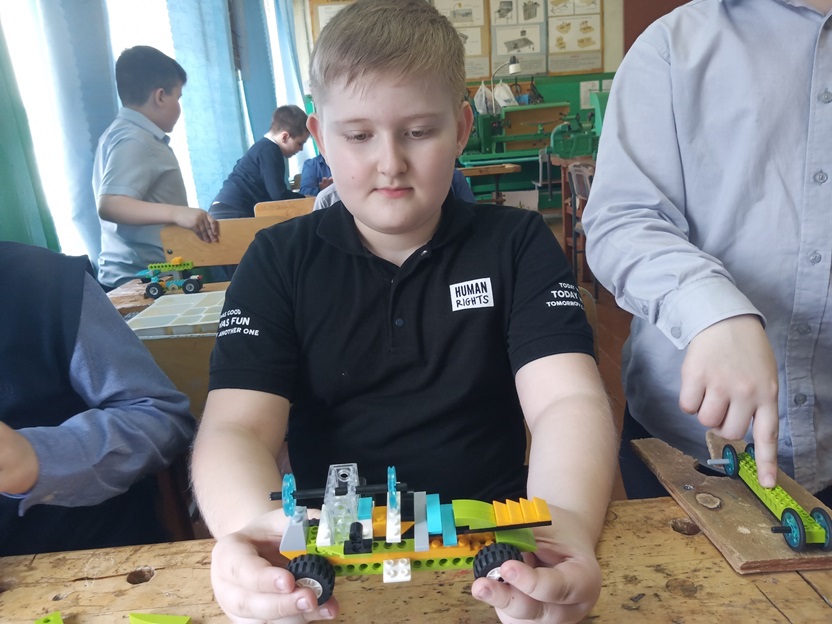 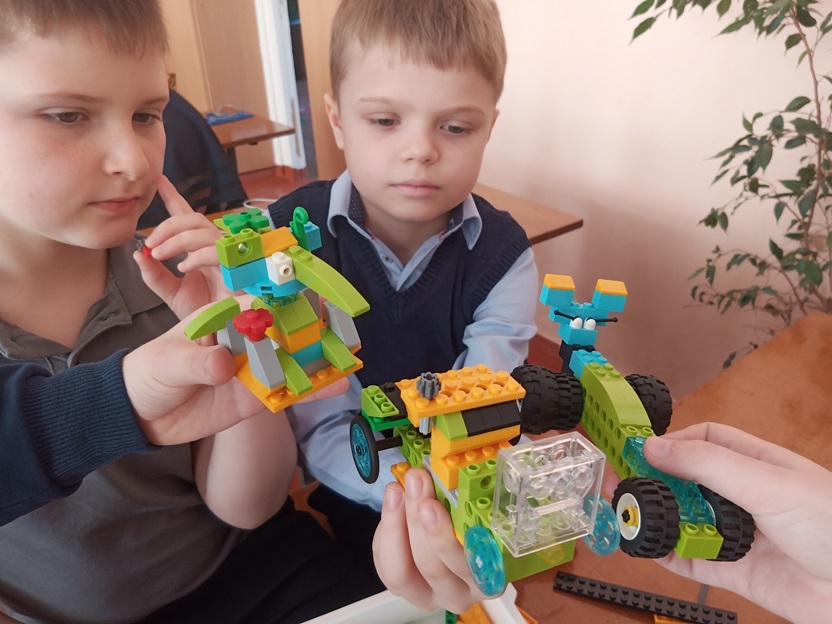 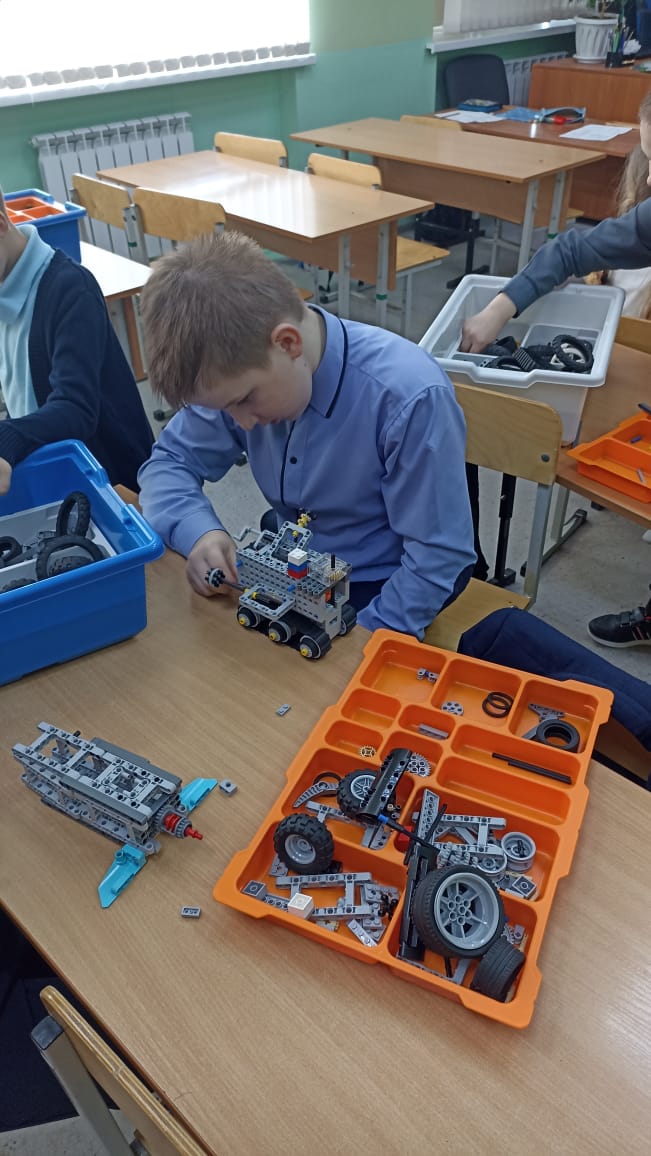 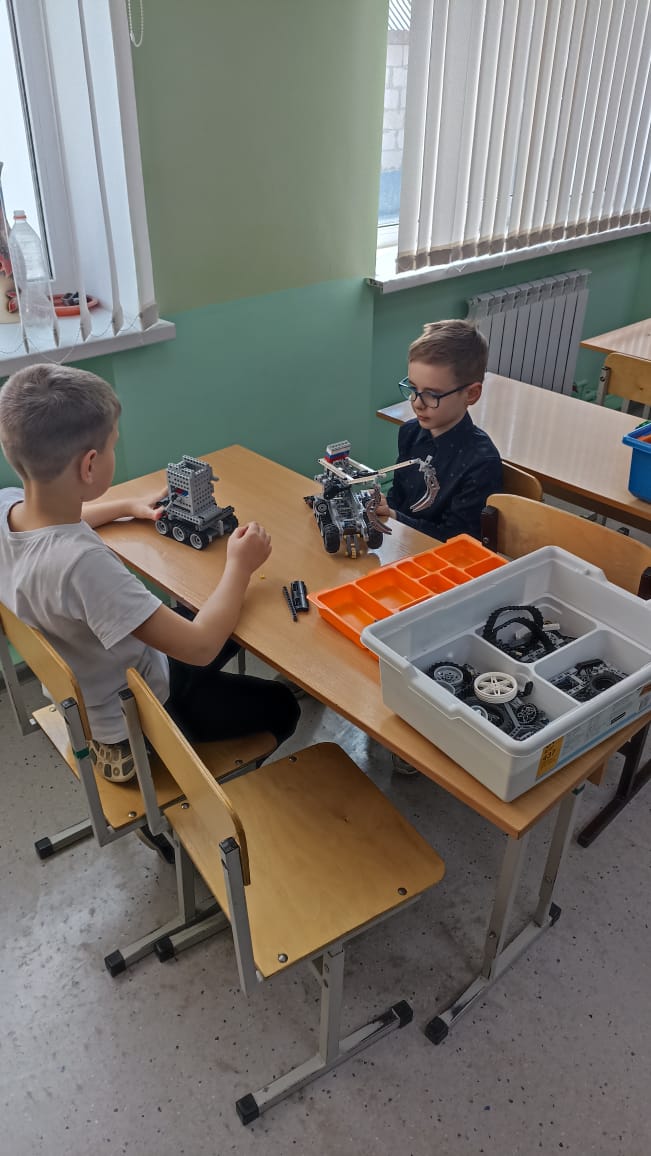 